ΑΝΝΑ ΓΕΩΡΓΟΥΛΗΗ ΑΠΟΛΥΣΗ 2012   Άννα Γεωργούλη: Γεννήθηκε το 1985 στη Λάρισα. 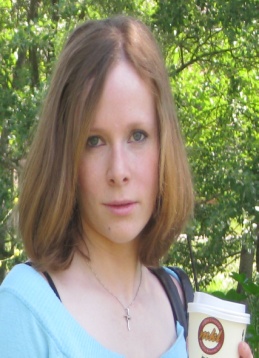 Σπούδασε στο Πάντειο Πανεπιστήμιο Κοινωνικών και Πολιτικών Επιστημών, στο τμήμα Πολιτικής Επιστήμης και Ιστορίας,  αποφοίτησε το 2008 με την ολοκλήρωση της συγγραφής διπλωματικής εργασίας με θέμα : «Συνταγματική νομιμότητα και αντισυνταγματικά νομοθετήματα του εμφυλίου πολέμου» . Πραγματοποίησε μεταπτυχιακές σπουδές στην Πολιτιστική Διαχείριση, στο τμήμα Μέσων Μαζικής Επικοινωνίας και Πολιτισμού του Παντείου Πανεπιστημίου, τις οποίες ολοκλήρωσε το 2011, με τη συγγραφή μεταπτυχιακής εργασίας με θέμα : «Η πολιτιστική επικοινωνία της πόλης της Λάρισας: Πολιτισμός και καθημερινή ζωή» .     Πολιτιστική δράση:Τις χρονιές 2001 – 2003 συμμετείχε στο 2ετές Ευρωπαϊκό Πολιτιστικό Πρόγραμμα MAGIC NET, που πραγματοποιήθηκε (…). Το 2004 – 2005 παρακολούθησε σεμινάρια Υποκριτικής και Αυτοσχεδιασμού στο Θέατρο των Αλλαγών. Η πρώτη επαφή με τη συγγραφή σεναρίου έγινε το 2010 με τη συμμετοχή στην δημιουργία της ταινίας μικρού μήκους «Μονάδα», που πραγματοποιήθηκε στα πλαίσια του μαθήματος «Παραστατικές Τέχνες 2». Ενώ το 2011 παρακολούθησε σεμινάριο με τίτλο: “course on PROFETIONAL SCREENWRITING” , από τον (…) στο (…).Σήμερα συμμετέχει ως κειμενογράφος στο πολιτιστικού περιεχομένου site  www.texnospito.gr .ΣΥΝΟΨΗ :Στην Ελλάδα της κρίσης, η ζωή γίνεται όλο και πιο δύσκολη, η δουλεία, το άγχος του βιοπορισμού, της επιβίωσης.. Αλλά τι γίνετε με την ίδια τη ζωή; ΠΕΙΛΙΨΗ:Η Ελπίδα είναι μια νέα που, όπως πολλοί άλλοι της ηλικίας της προσπαθεί να τα βγάλει πέρα. Σε μια δουλεία που δεν είναι αυτή που ονειρεύτηκε, αλλά είναι μια λύση για τους λογαριασμούς που τρέχουν. Τι θα γίνει όμως όταν χάσει ακόμα και αυτή την δουλεία; Και μέσα σε όλα αυτά που είναι η ζωή; Οι μικρές εκείνες χαρές που δίνουν νόημα στις προσπάθειες μας, δύναμη για να συνεχίσουμε..  Είναι πολυτέλεια ή μήπως απαραίτητες; Αυτό καλείτε να ανακαλύψει η Ελπίδα. Τη μέρα που απολύεται θα γνωρίσει τον Κώστα, θα της χαμογελάσει τη στιγμή που όλα γίνονται πιο «σκοτεινά» για εκείνη.. Άλλωστε ας μη ξεχνάμε πως κάθε νόμισμα έχει δύο όψεις και η ζωή πολλά πρόσωπα.. Κείμενο προθέσεων :Πρόθεση του σεναριογράφου είναι να αναφερθεί στην κρίση, όπως την βιώνουν οι νέες γενιές στην καθημερινότητα τους. Αλλά και να μας θυμίσει πως στη ζωή δεν είναι όλα μαύρο ή άσπρο. Η ζωή είναι γεμάτη σκαμπανεβάσματα και ειδικά σε περιόδους όπως αυτή που βιώνει η χώρα μας σήμερα, ποτέ δε ξέρεις τι σε περιμένει στην επόμενη στροφή..  1-ΕΣΩΤ.  / ΣΠΙΤΙ ΕΛΠΙΔΑΣ / ΜΕΡΑΗ Ελπίδα είναι στην κρεβατοκάμαρα της. Ψάχνει τη ντουλάπα της. Από μέσα ακούγεται η τηλεόραση όπου κάποιοι τσακώνονται. Βρίσκει ένα λεπτό πουλοβεράκι. Το φορά. Κατευθύνεται στο μέσα δωμάτιο. Κάθεται στον καναπέ. Αλλάζει κανάλι. αλλάζει και αλλά που έχουν παρόμοιες εκπομπές. Το αφήνει σ’ ένα μουσικό κανάλι. Παίρνει το φλιτζάνι με τον καφέ από το τραπέζι. Κατευθύνεται στην μπαλκονόπορτα. Πίνει 1-2 γουλιές. Χαζεύει για λίγο το μικρό κομμάτι ουρανού ανάμεσα στις πολυκατοικίες. Κοιτά το ρολόι της. Φεύγει βιαστικά. Στο απέναντι παράθυρο ένας νεαρός να κοιτάζει προς το Μπαλκόνι της Ελπίδας. 2- ΕΣΩΤ. / ΣΠΙΤΙ ΚΩΣΤΑ/ ΜΕΡΑΟ Κώστας στέκεται στο παράθυρο της κουζίνας του. Κοιτάζει ακόμα προς το μπαλκόνι της Ελπίδας. Μπαίνει μέσα ο φίλος του. ΦΙΛΟΣ:Α ρε Κωστάκη ..  Ήθελα να ‘ξερα δε βαρέθηκες; Κάθε μέρα στήνεσαι για την μικρή!ΚΩΣΤΑΣ :Κάθε μέρα πριν φύγει κοιτά πάντα από το μπαλκόνι..ΦΙΛΟΣ:Ρε μην είσαι μαλάκας.. Έχει καφέ; Ο Κώστας του δείχνει την καφετιέρα. Ο φίλος του παίρνει μια κούπα και τη γεμίζει.ΦΙΛΟΣ:Τι έλεγα; Ναι.. Μαλάκα μίλα της .. Η ζωή είναι μικρή και εσύ γελοίος, που στήνεσαι στα παράθυρα να χαζεύεις μια γκόμενα ..  ΚΩΣΤΑΣ:Δε μας παρατάς λέω εγώ..Ο Κώστας φεύγει εκνευρισμένος. Ο φίλος του συνεχίζει τον καφέ του.       2- ΕΣΩΤ. / ΓΡΑΦΕΙΟ / ΑΠΟΓΕΥΜΑΈνα δωμάτιο με γραφεία και υπολογιστές. Όλοι μιλούν στα τηλέφωνα. Ακούγεται βαβούρα χωρίς να ξεχωρίζεις τι λένε. Σε ένα από αυτά μιλά και η Ελπίδα. Κλείνει. Ξανατηλεφωνεί. Το ρολόι του τοίχου δείχνει 5. Μπαίνει μια κυρία καλά ντυμένη. Κάνει νόημα ότι μπορούν να φύγουν. ΚΥΡΙΑ:Ελπίδα, πως πήγε σήμερα;ΕΛΠΙΔΑ:Εντάξει, δεν ήταν πολύ καλή μέρα, αλλά είναι δύο που ενδιαφέρονται και θα ξαναμιλήσουμε αύριο.. ΚΥΡΙΑ:Κατάλαβα .. Πριν φύγεις πέρασε σε παρακαλώ από το γραφείο μου.Η Ελπίδα μαζεύει τα πράγματα της. Αναστενάζει.4- ΕΞΩΤ. /ΕΙΣΟΔΟΣ ΠΟΛΙΚΑΤΟΙΚΙΑΣ /ΑΠΟΓΕΥΜΑ Η Ελπίδα στέκεται μπροστά στην πόρτα της πολυκατοικίας της. Ψάχνει την τσάντα της. Βγάζει τα κλειδιά της. Πάει να ξεκλειδώσει αλλά τις πέφτουν τα κλειδιά. Κάθεται και αυτή στο πεζοδρόμιο. Μαζεύει τα κλειδιά της. Βάζει τα κλάματα. ΕΛΠΙΔΑ:Πάλι άνεργη ρε γαμώτο! Ο Κώστας βγαίνει από την απέναντι πολυκατοικία. Την βλέπει. Πλησιάζει.ΚΩΣΤΑΣ:Είσαι καλά;Η Ελπίδα σκουπίζει με τα χέρια της τα δάκρυα της. Ταυτόχρονα προσπαθεί να σηκωθεί.ΕΛΠΙΔΑ:Ναι καλά είμαι..ΚΩΣΤΑΣ:Συγνώμη αν ενοχλώ, αλλά είσαι σίγουρα καλά..ΕΛΠΙΔΑ:Ναι .. Δηλαδή.. Όχι., δεν είμαι.. Απελπισμένη είμαι!Πάει να ξαναβάλει τα κλάματα. Συγκρατείται. ΕΛΠΙΔΑ:Με συγχωρείς. Δε ξέρω τι με έχει πιάσει.. Συνήθως είμαι πιο ψύχραιμη.. Ο Κώστας ψάχνει την τσέπη του. Της δίνει ένα χαρτομάντιλο. Για πρώτη φορά τον κοιτά στο πρόσωπο.ΕΛΠΙΔΑ: Απέναντι μένεις;ΚΩΣΤΑΣ:Ναι. Δε συστήθηκα.. Κώστας.ΕΛΠΙΔΑ:Ελπίδα.Ο Κώστας χαμογελάει.ΚΩΣΤΑΣ:Ελπίδα;! Ειρωνικό δεν είναι; Πριν λίγο δήλωσες απελπισμένη..Τώρα χαμογελάει και η Ελπίδα.ΚΩΣΤΑΣ:Λοιπόν Ελπίδα, τι λες για μια βόλτα; Που ξέρεις μπορεί να αλλάξεις και  διάθεση..ΕΛΠΙΔΑ:Δύσκολο. Αυτό με την διάθεση.. Αλλά δε βαριέσαι..Αρχίζουν να περπατάν και να συζητούν..5- ΕΣΩΤ. / ΔΙΑΔΡΟΜΟΣ ΠΟΛΥΚΑΤΟΙΚΙΑΣ/ΝΥΧΤΑΗ Ελπίδα ανάβει το φως του διαδρόμου. Στο αριστερό της χέρι κρατά ένα τριαντάφυλλο. Πλησιάζει το διαμέρισμα της. Ανοίγει την πόρτα. Ανοίγει το διακόπτη, αλλά δεν ανάβει το φως. Κοιτά το φως του διαδρόμου.ΕΛΠΙΔΑ:Η ΔΕΗ… έλεος!Κλείνει την πόρτα. Ψάχνει στα σκοτεινά. Βρίσκει έναν αναπτήρα και ένα κερί. Στέκεται στη μπαλκονόπορτα κρατώντας το κερί. Χτυπά μήνυμα στο κινητό. .«Εάν θες βοήθεια μου περισσεύουν κεριά.. Κώστας» Γελά. Απαντά.«Κάθε προσφορά δεκτή..»ΤΕΛΟΣ